§995.  Warrant of distress; service, notice, feesBefore the officer serves any such warrant, he shall deliver to the taxpayer or leave at his last and usual place of abode a summons from said tax collector stating the amount of tax due, and that it must be paid within 10 days from the time of leaving such summons. If not so paid, the officer shall serve such warrant the same as tax collectors may do and shall receive the same fees as for levying executions in personal actions.For the service of such warrant, the officer shall have the same fees as sheriffs have for serving warrants, but his travel shall be computed only from his place of abode to place of service.The State of Maine claims a copyright in its codified statutes. If you intend to republish this material, we require that you include the following disclaimer in your publication:All copyrights and other rights to statutory text are reserved by the State of Maine. The text included in this publication reflects changes made through the First Regular and First Special Session of the 131st Maine Legislature and is current through November 1, 2023
                    . The text is subject to change without notice. It is a version that has not been officially certified by the Secretary of State. Refer to the Maine Revised Statutes Annotated and supplements for certified text.
                The Office of the Revisor of Statutes also requests that you send us one copy of any statutory publication you may produce. Our goal is not to restrict publishing activity, but to keep track of who is publishing what, to identify any needless duplication and to preserve the State's copyright rights.PLEASE NOTE: The Revisor's Office cannot perform research for or provide legal advice or interpretation of Maine law to the public. If you need legal assistance, please contact a qualified attorney.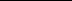 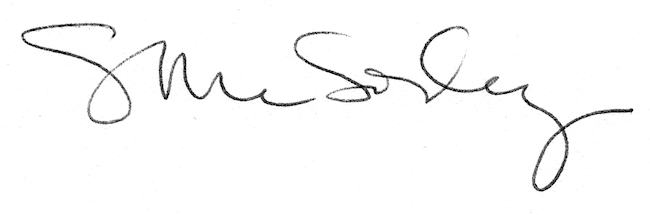 